A guads Essen hoit Leib & Seele zam!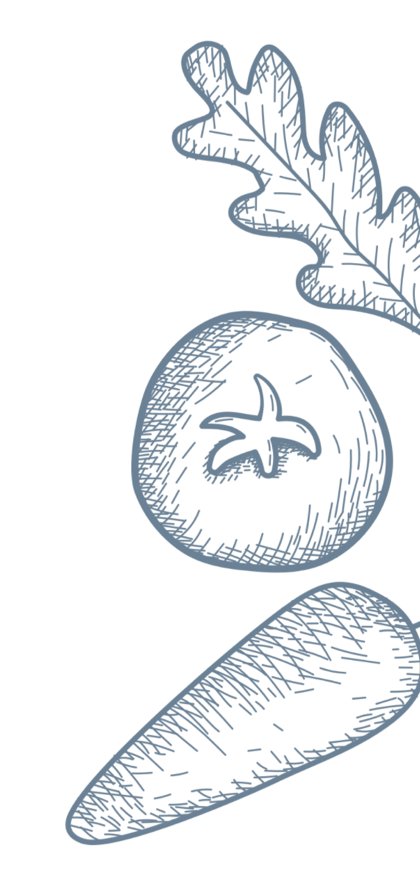 Vorspeisen	 „Mongdratzerl“				    		       		EURBunter Salatteller ( g,j)									5,90Großer Salatteller (a,g,j,)Mit geröstetem Speck  und Brotwürfel							10,90hausgemachter Kartoffelsalat im Beilagen Schälchen (i)	   		4,50 Suppen „ Was Warm s tut immer guad““	Tagessuppe mit Leberspätzle (i)							4,90Rindssupperl mit Käsepressknödel (a,g,i)												5,90Scampi vom Grill auf Käsepressknödel					        13,90( je nach Saison Kürbissupperl, etc.) Salate & Vegetarisch	„Was Gsunds“	  Bunte Salatplatte ( a,g,j)Mit frische Champignons, gebratene Putenstreifen, Speckwürfel und Knoblauchbrot	14,90Hausgemachte Käsespätzle im Pfandl (a,c,g,j)serviert dazu geröstete Zwiebeln und Salatgarnitur					11,90Häußlers Knödeltrio Käsepressknödel, Spinatknödel & Brezenknödel mit Parmesan & Butterdazu kleines Salattöpfchen								         14,90extra Knoblauchbrot (a)									3,00Aufpreis statt Gemüse einen gemischten Salatteller				1,50 Brotzeiten im Sommer	- echt bayerisch			EUR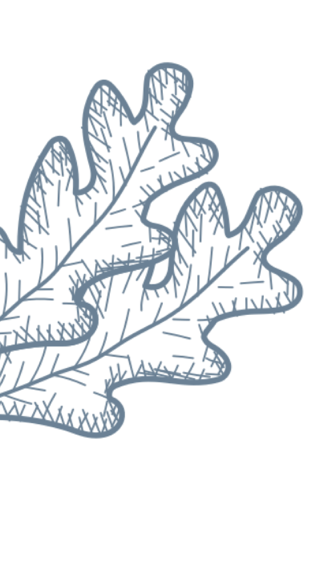 (ab 14.00 Uhr)	Bayerischer Wurstsalat(5)Mit Semmel											7,90Schweizer Wurstsalat(5)Mit Semmel										          8,90Kalter Braten										9,90Mit Brot & Butter												7,90 Gemischte Schinkenplatte(5) Mit Brot & Butter										12,90Hallertauer Brotzeitbrettel(5,4,1)Bayerische Wurstspezialitäten mit Käse & Essiggurke, dazu Butter & Brot		11,90Gemischte Käseplatte (1)verschiedene Sorten von Weich– und Hartkäse, dazu Butter & Brot			11,90( alle Brotzeiten haben folgende Allergene: a,g,i,j)Jägertoast	( a,g,j)										11,90Medallions von der Schweinelende mit Champignonsoße und Käse überbacken dazu SalatgarniturSeniorengerichteJägerschnitzel (a,c,g,j)in Champignonrahmsoße mit hausgemachten Spätzle und Salatteller		         15,90Zarte Medallions vom Schweinefilet (a,c,g,j)in Champignonrahmsoße, dazu hausgemachte Spätzle und Salatteller		         17,90Kleiner Krustenbraten mit Semmelknödel & Hopfenzupfersalat		         12,50und andere Tagesgerichte (die Gerichte werden um 1 € reduziert )– fragen Sie unseren ServiceAllergenkennzeichnung: a) Gluten haltige Getreide,  b) Krebstiere  c) Eier,  d) Fische  e) Erdnüsse  f) Sojabohnen  g) Milch  h) Schalenfrüchte  i) Sellerie  j) Senf  k) Sesamsamen      l) Schwefeldioxid & Sulphite  m) Lupine   n) Weichtiere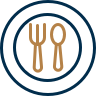 Kindergerichte 	- für die Kloaner		EURfür unsere kleinen Besucher liegen Malstifte bereit !!!SchnorriTeller und Besteck – Du nimmst einfach Deinen Eltern etwas weg			0,00Knödel – Sepp (a,c,g,j)Semmel - oder Kartoffelknödel mit Soße							4,50Nudel – Hans (a,c,g,j)Spätzle mit Soße										4,50Kartoffel – Resi (a)Portion Pommes Frites									4,50Strammer Max (a,c,g)Kinderschnitzel mit Pommes Frites								9,50Bratenkönig (a,c,g,j)
Kinderbraten mit Semmel - oder Kartoffelknödel						9,50Desserts – für die GschleckertenSalat von frischen Früchten	(g,a,c)							
Mit flüssigem Rahm										8,90Hausgemachte Apfelkücherl	 (a,c,g)Mit Vanilleeis und Sahne									8,90Frische Pfannkuchen gefüllt (a,c,g)
Mit heißen Kirschen und Vanilleeis								8,90Hausdessert finden Sie auf unserer Tageskarte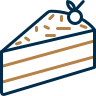 Kuchen vom Buffet	(a,c,g,e)								... weitere Desserts finden Sie in unserer Eiskarte. Fragen Sie danach!		Aus der Pfanne 	- Was Gscheits			EUR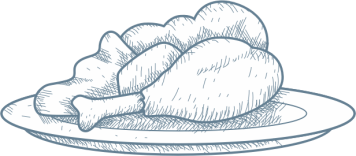 Schnitzel Wiener Art (a,c,g,j)Mit Pommes Frites und buntem Salatteller							 14,90Jägerschnitzel (a,c,g,j)In Champignonrahmsoße mit hausgemachten Spätzle und buntem Salatteller		 15,90Zarte Medallions vom Schweinefilet (a,c,g,j)In Champignonrahmsoße, dazu hausgemachte Spätzle
und buntem Salatteller									17,90Zartes Cordon Bleu vom Kalb (5)
Mit Pommes Frites und Butterbohnen (a,c,g,i,j)							22,90Zartes Wiener Schnitzel vom Kalb Mit Preiselbeeren dazu Kartoffelsalat (a,c,g,j)							22,90Vom GrillRinderlendensteak vom Grill (g,i,j)mit Kräuterbutter garniert, dazu Tagesgemüse und Bratkartoffel			23,90Zwiebelrostbraten vom Grill ( gibt es nicht immer)mit Röstzwiebeln dazu Kroketten & Gemüse						23,90Gemischte Filets vom Grill (a,g,i,j)Rinder-, Puten- und Schweinefilet mit Speckscheibe, Grillwürstchen und Kräuterbutter garniert, dazu Kartoffelkroketten und bunter Salatteller		20,90Texanisches Pfeffersteak vom Rinderfilet (a,g,i,j)Mit Kräuterbutter garniert, dazu Tagesgemüse und Farmerkartoffel			34,90„Steak and Fish“ (a,b,g,i,j)Rinderfilet und Riesengarnelen mit Tagesgemüse und Farmerkartoffel			35,90Fischgerichte	Forelle in Zitronenbutter gebraten	 (a,d,g,j)						
Mit Petersilienkartoffeln und buntem Salatteller						18,90Feines Zanderfilet ( je nach Fischeinkauf)	(a,d,g,j)In einer leichten Rahmsoße pochiert, mit Risollekartoffeln und Salatteller		20,90Außerdem gibt es eine täglich wechselnde TageskarteIm  Herbst / Winter : ¼ und ½ Ente  und feine WildgerichteWeihnachten: GänsebratenIm Frühling SpargelBiere	 -	Zum Runterschworm							EURFürstenberg Pils vom Fass 0,4 l								3,80Augustiner Hell vom Fass 0,5 l								3,80Augustiner Hell vom Fass 0,25 l								3,10Radler mit Augustiner Hell 0,5 l								3,80Paulaner Hefeweizen vom Fass 0,5 l							3,80Paulaner Hefeweizen vom Fass 0,3 l							3,30Dunkles Weißbier 0,5 l									3,80Paulaner Dunkel 0,5 l									3,80Paulaner, Leichte Weiße 0,5 l								3,80Paulaner Hell, alkoholfrei 0,5 l								3,80Paulaner Weißbier, alkoholfrei 0,5 l								3,80Cola Weizen 0,5 l (2)										4,00Hacker Pschorrnaturtrübes Kellerbier 0,5 l									4,00Gutmann Hefeweizen										Traditionell – obergärige Spezialität							3,80Alkoholfreie Getränke					Coca Cola 0,2 l (1,3,9)										3,00große Cola/ Fanta 0,4 l (1,3,9)								4,00Fanta 0,2 l (1,3,9)	 									3,00Zitronenlimo 0,25 l										3,00Zitronenlimo 0,5 l										3,70Spezi 0,5 l (1,3,9)										3,70Adelholzener 0,2l										3,10Adelholzener Classic spritzing 0,5 l								3,80Adelholzner still Gourmet Classic 0,5l							3,80Orangensaft 0,2 l										3,40Apfelsaft 0,2 l											3,40Tonic Water 0,2 l (1,3,8)									3,20Apfelsaftschorle 0,5 l										4,00Johannisbeersaftschorle 0,5 l								4,00Orangensaftschorle, Maracujasaftschorle 0,5 l						4,10Rhabarberschorle										4,10Heiße Getränke	- Dallmayr`s Kaffeespezialitäten	Tasse Kaffee	(alle Kaffeesorten enthalten Koffein, außer Kaffee Haag)		2,50Portion Kaffee										4,30Haferl Kaffee											3,70Glas Tee mit TeepyramideRoibosh Mango, Pfefferminze, Darjeeling, Sonnengruss oder Waldbeere		3,10Heiße Schokolade im Häußler Haferl mit Sahnehäubchen				4,00Cappuccino											3,10Latte Macchiato/ Milchkaffee /								3,90großer Cappuccino										4,00Espresso	2,30 € , Doppelter Espresso 3,90 €Glühwein/											3,90Eiskaffee/ Eisschokolade									5,90Häußler Kaffee – Kaffee mit Eierlikör & Sahnehäubchen				5,80Haferl Milch											3,80Unsere Schoppenweine 0,25 l		   Weißweine 0,25l                                                                                      EURMüller-Thurgau, Franken- Eibelstätter Teufelstor, trocken				6,30Bacchus, Franken- Eibelstätter Teufelstor, halbtrocken					6,30Rose- Spätburgunder, Rheinhessen-Heckert, trocken		 			6,30Faberrebe, Rheinhessen-Heckert, lieblich							6,30Grauer Burgunder, Rheinhessen-Heckert, trocken					6,30Chardonnay, Rheinhessen-Heckert, trocken					 	6,30Riesling, Pfalz, trocken  100%BIO                                                                        6,30Rotweine 0,25l Portugieser, Rheinhessen-Heckert, halbtrocken						6,30Dornfelder, Rheinhessen-Heckert, trocken                                                             6,30Blauer Zweigelt, Neusiedler See-Heiss, trocken						7,90Merlot, Neusiedler See-Heiss, trocken                                                                   7,90Blaufränkisch Classic, Neusiedler See-Heiss, trocken					6,40Spätburgunder, Pfalz, trocken   100%BIO 						6,30Weinschorle weiß/rot 0,5 l	                              						6,10                  Weinschorle weiß/rot 0,25 l			           					3,70Unsere FlaschenweineWeißweine2019 er	Riesling, Pfalz-Weingut Sommer, trocken  100%BIO	1l	          25,20 2020 er	Grauer Burgunder, Rheinhessen-Heckert, trocken  0,75l		          18,902017 er	Faberrebe Spätlese, Rheinhessen-Heckert, lieblich  0,75l		18,902020 er	Chardonnay, Rheinhessen-Heckert, trocken 0,75l			18,902018 er	Rose Spätburgunder, Rheinhessen-Heckert, trocken 0,75l 		18,902019 er	Lugana Ca die Frati 0,75 l							34,10Rotweine2018 er	Spätburgunder, Pfalz-Weingut Sommer, trocken 100%BIO  1l		25,202020 er	Dornfelder, Rheinhessen-Heckert, trocken  0,75 l 			19,30 Gute Tröpfchen vom Weingut Heiss - Neusiedler See	  0,75l2020 er Grüner Veltliner leuchtendes Goldgelb, zarte Würze                               20,802019 er Zweigelt Rose lachsrote Farbe, Duft nach reifen Kirschen 	          	          21,702019 er Blaufränkisch tiefes Rot, feine Frucht nach Brombeeren   	                   	19,202019 er Merlot dunkles Violett, süße Zwetschgen-Weichselfrucht	  	          25,202019 er Zweigelt rubinrot mit einer fruchtigen Kirschnase, voller Körper		27,102018 er Szallas-Zweigelt Barrique kräftiges Rubinrot, zarte Edelholzanklänge	36,10Sekt												EURGlas Sekt											3,40 Henkel/Fürst von Metternich		Piccolo						7,60Fürst von Metternich				0,75 l					        24,90	Henkel Trocken				0,75 l					        24,90Prosecco Di Valdobbiadene			Piccolo						8,60Prosecco Di Valdobbiadene/ Heisecco	0,75 l					        25,90Unsere Longdrinks					Bacardi Cola	(1,3,9)										6,90Woldka Lemon(1,8)										6,90Campari Orange (1)										6,90Gin Tonic (1,8)											6,90Als Aperitif empfehlen wir:Sandemann Sherry medium dry 5 cl – 15%						5,90Aperol Spritz, Hugo 0,2 l (1,8)								5,80San Bitter Weißwein	0,2 l 									5,90Martini 5 cl 		14,4 %								5,90Cognacs 2 cl		Asbach Uralt 38%										3,30Remy Martin 40%										4,60Whisky 2 cl		Ballantines, Red Label  - Jonny Walker40%	(1,3,9)					3,60Jack Daniels	2 cl										4,10Klare Schnäpse und Liköre 2 cl	Obstler 42%											3,10Prinz Himbeergeist 42%									3,50Prinz	 Williams Birne 42 %									3,50Prinz Zwetschge 42%									3,50Prinz Kirsch 42%										3,60Eckes Kirsch 15%										3,50Baileys 20%											3,50Jägermeister  35%										3,50Ramazotti 30%										3,50Amaretto 20%										3,50Spezialitäten 2 clEdeldestillat Haselnuss aus dem Donaumoos 40 %					4,00Prinz alter Willi 41%										4,90Hallertauer Hopfengold 56 %								4,00Grappa Piasi Berta Primaneve 40%								5,801 mit Farbstoff, 2 mit Konservierungsstoff, 3 mit Antioxidationsmittel, 4 mit Geschmacksverstärker,5 mit Phosphat, 6 mit Schwärzungsmittel, 7 mit Taurin, 8 chininhaltig, 9 koffeinhaltig.